Over the next couple of weeks we will be learning about pond animals and plants. This week we learned about seeds & plants and butterflies & moths. We read several fiction and non-fiction books.  We read the fairy tale Jack and the Beanstalk. We played games to review all the sight words. We practiced making words with the –ike spelling pattern.We compared and contrasted butterflies and moths. We noted similarities, such as, they are insectsthey have wingsthey hatch from an eggthey have two antennaethey can be different colorsthey flyWe also recorded their differences…butterflies have thin antennae, moths have featherlike antennaebutterflies come out during the day, moths are out at night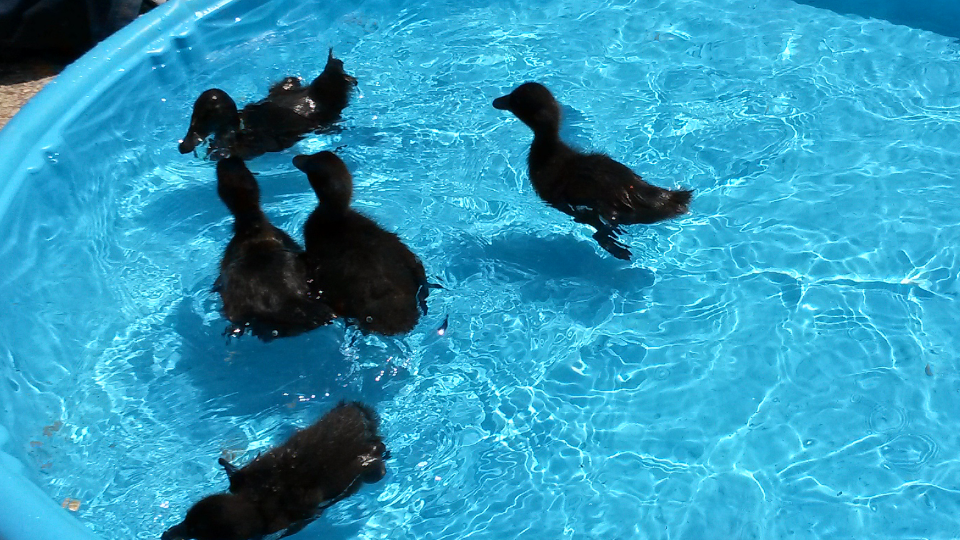 On Monday we had fun watching the ducks swim in a small pool outside! Track ‘N Field day is Friday, June 3rd. Mr. Clements is still looking for volunteers to run some of the events.Yearbooks are available for purchase.Autograph day is scheduled for Wednesday, June 8th. End-of-the-Year classroom activities are scheduled for Wednesday, June 8th. More information will be coming home The last day of school for students is Thursday, June 9th. It is a half day. Students are dismissed at 11:15 a.m. No lunches will be served the last day of school.Have a wonderful weekend!**See other side for Calendar of Events**